Phased approach to strengthening the oversight of the Oranga Tamariki system Hon Louise Upston, Minister for Social Development and EmploymentThese documents have been proactively released:10 April 2024, Cabinet paper - Phased approach to strengthening the oversight of the Oranga Tamariki system10 April 2024, Cabinet Social Outcomes Committee Minute SOU-24-MIN-0025, Cabinet Office.Introducing a phased approach to strengthen independence and monitoring of the oversight of the Oranga Tamariki System. Some parts of this information release would not be appropriate to release and, if requested, would be withheld under the Official Information Act 1982 (the Act). Where this is the case, the relevant sections of the Act that would apply have been identified. Where information has been withheld, no public interest has been identified that would outweigh the reasons for withholding it. This is the key to the redaction code used for this release: Section 9(2)(f)(iv) - the confidentiality of advice under active consideration.The following documents that accompanied the Cabinet paper are already public:Children and Young People’s Commission Act 2022, which established the Children and young People’s Commission and will be reviewed:  
https://legislation.govt.nz/act/public/2022/0044/15.0/LMS733129.html#LMS733134 Crown Entities Act 2004, gives purpose to establishment, governance and operation of crown entities: Crown Entities Act 2004 No 115 (as at 29 February 2024), Public Act Contents – New Zealand LegislationOranga Tamariki Act 1989, which gives purpose, functions and powers to Oranga Tamariki: 
www.legislation.govt.nz/act/public/1989/0024/latest/DLM147088.htmlOversight of the Oranga Tamariki System Act 2022, which set out the functions duties and powers of the monitor and Ombudsmen in their roles under the oversight of the Oranga Tamariki System. https://legislation.govt.nz/act/public/2022/0043/latest/LMS591372.html © Crown Copyright, Creative Commons Attribution 4.0 International (CC BY 4.0)Search Tags: Oversight, Oranga Tamariki, System, Child, Youth, Commission, Advocacy, Advocate, Monitor, Independent, Independence, Children, Children’s, Social Development, Phased, Approach, Ombudsman, Act, Review, Ministry of Social Development CoversheetCoversheet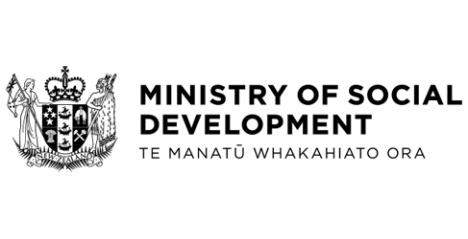 